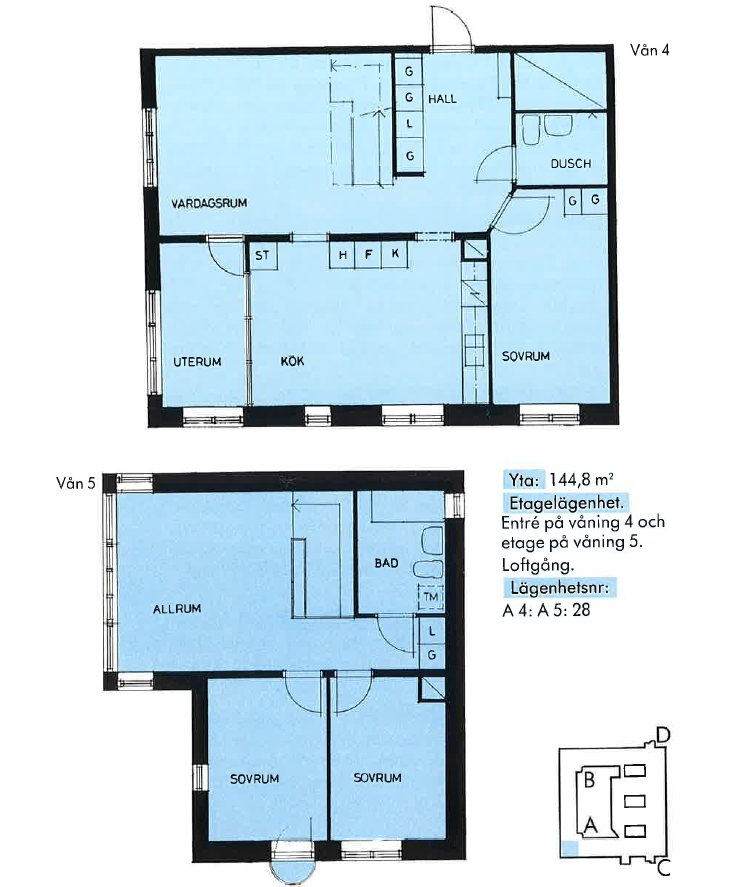              Jullen
                        5 r.o.k i två plan
                  144,8 kvm     
